НАКАЗПО ГАННІВСЬКІЙ ЗАГАЛЬНООСВІТНІЙ ШКОЛІ І-ІІІ СТУПЕНІВПЕТРІВСЬКОЇ РАЙОННОЇ РАДИ КІРОВОГРАДСЬКОЇ ОБЛАСТІвід  07 жовтня 2020 року                                                                                № 141с. ГаннівкаПро проведення відкритого конкурсу«Козацькому роду нема переводу»На виконання наказу завідувача сектору освіти Петрівської районної державної адміністрації від 06 жовтня 2020 року № 155  «Про проведення відкритого районногоконкурсу «Козацькому роду нема переводу»НАКАЗУЮ:1.Заступнику директора з навчально-виховної роботи Ганнівської загальноосвітньої школи І-ІІІ ступенів ЩУРИК О.О., заступнику завідувача з навчально-виховної роботи Володимирівської загальноосвітньої школи І-ІІ ступенів, філії Ганнівської загальноосвітньої школи І-ІІІ ступенів ПОГОРЄЛІЙ Т.М., заступнику завідувача з навчально-виховної роботи Іскрівської загальноосвітньої школи І-ІІІ ступенів, філії Ганнівської загальноосвітньої школи І-ІІІ ступенів БОНДАРЄВІЙ Н.П. 1) забезпечити участь команд у конкурсі із засобами індивідуального захисту (додаток);2) до 09 жовтня 2020 року подати заявки  до центру дитячої та юнацької творчості на участь у конкурсі.2. Контроль за виконанням даного наказу покласти на заступника директора з навчально-виховної роботи Ганнівської загальноосвітньої школи І-ІІІ ступенів ГРИШАЄВУ О.В., завідувача Володимирівської загальноосвітньої школи І-ІІ ступенів, філії Ганнівської загальноосвітньої школи І-ІІІ ступенів МІЩЕНКО М. І., на завідувача Іскрівської загальноосвітньої школи І-ІІІ ступенів, філії Ганнівської загальноосвітньої школи І-ІІІ ступенів ЯНИШИНА В.М. Директор школи                                                                                          О.КанівецьЗ наказом ознайомлені:                                                                          О.Щурик                                                                                                         О.Гришаєва                                                                                                        В.Янишин                                                                                                         М.Міщенко                                                                                                         Т.Погорєла                                                                                                          Н.БондарєваДодаток до наказу директора школи від 07.10.2020 року № 141УМОВИвідкритого районного конкурсу «Козацькому роду нема переводу»Мета і завдання конкурсу  	1. Формування громадянсько-патріотичної позиції сучасної молоді.  	2.Сприяння підвищенню ролі патріотичного виховання.Учасники конкурсуДо участі у конкурсі запрошуються команди (учні 9-11 класів) закладів загальної середньої освіти у складі 6 учасників.Умови конкурсуОбов’язковою умовою конкурсу є подання до ЦДЮТ заявки на участь у конкурсі  до  09 жовтня 2020  року та форма одягу: шкільна святкова, військова або з елементами національного вбрання.Програма конкурсу1.Конкурс – «Представлення команди». 	Завдання: необхідно презентувати назву команди, гасло, навчальний заклад, виконати стройову пісню українською мовою (І куплет і приспів) у русі  зі стройовим кроком на місці. Вміти перешиковуватись з шеренги по одному в шеренгу по два і виконувати повороти на місці (команда). Команди віддає командир відділення: 2 рази направо, 2 рази наліво, 2 рази кругом.  Вправи виконуються у наступній послідовності: привітання, повороти на місці, перешикування, стройова пісня на місці.Оцінюється: - форма одягу;- виконання стройового кроку на місці;- відповідність пісні тематиці конкурсу;- злагодженість у виголошенні гасла;- вихідне положення: відділення в шеренгу по одному;- перерахунок на перший – другий;- перешикування з шеренги по одному в шеренгу по два і назад у вихідне положення;- повороти на місці. Конкурс оцінює журі за 5-ти бальною системою відразу після виступу команди. Розподіл місць  відбувається за загальною сумою набраних балів. 2. Конкурс - «Стрільба з пневматичної гвинтівки» У конкурсі бере участь                                2 учасники команди. Умови конкурсу: відстань 10 м, мішень №8, пневматична гвинтівка,                    5 пострілів від одного учасника у положенні лежачи. Результат визначається за сумою очків обох учасників команди. Розподіл місць відбувається за сумою набраних очок. 3. Конкурс - «Вдягання протигазу на швидкість» У конкурсі беруть участь одночасно 3 учасники з однієї команди .     Результат визначається за часом та правильністю виконання вправи: найменший час – найбільша кількість балів. Результат зараховується за останнім учасником. 4. Конкурс - «Згинання та розгинання рук в упорі лежачи» У конкурсі бере участь  по черзі кожен учасник команди. Результат визначається за сумою виконаних згинань та розгинань рук та правильністю виконання вправи. Розподіл місць відбувається за сумою набраних очок.5.Конкурс -  «Перетягування канату» (Вся команда).Конкурс проводиться  за сіткою, складеною згідно жеребкування.Керівництво конкурсомКерівництво конкурсом  здійснюється центром дитячої та юнацької творчості.Визначення переможцяКоманда-переможець  конкурсу, ІІ та ІІІ місце визначається журі  за найменшою сумою зайнятих місць у конкурсах.НагородженняКоманда-переможець та команди, що посіли ІІ та ІІІ місце  нагороджуються  грамотами сектору освіти Петрівської райдержадміністрації, всі інші команди нагороджуються дипломами сектору освіти в номінаціях.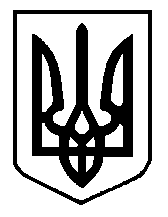 